Automobilia's Miss Moonlight Pin-up ContestThe Rules:All participants are encouraged to be at check-in no later than 5p.m.  There will be prizes for the Top 3 girls will be awarded prizes.  Contestants must be dressed in 40’s to 60’s Pin-up Girl fashion. Contestants will be judged on make, hair, attire, stage presence, approachability & timeliness.   Participants will be disqualified for any violation of contest rules.Please fill out and email registration form to darla.depaine@gmail.com before June 28, 2020.Automobilia’s Moonlight Pin-up GIRL Contest!!Name _________________________________________________________________________________________ Pin-Up Name: ___________________________________________________________________________________ Address ________________________________________ City _______________ ST ___________ Zip ___________ Phone ________________________________________ Email address ____________________________________
I agree to NOT hold Sunflower Pin-up, Automobilia Committee or City of Wichita and its volunteers responsible for any liability that may occur. I agree to allow my image to be used in promotional material. I understand that there will be absolutely NO: Nudity, Swimsuit, and Lingerie worn as outerwear or Inappropriate outfits as this is a family event.  Participants will be disqualified for any violation of contest rules. I certify that I am at least 18 years of age and am eligible to participate in this contest. I understand that a non-refundable payment of $20, a photo and registration paperwork is to be turned in to darla.depaine@gmail.com or before June 27, 2020. for official entry.  I also understand that by signing below, I am agreeing to these terms.Signature ________________________________________________________ Date____________ 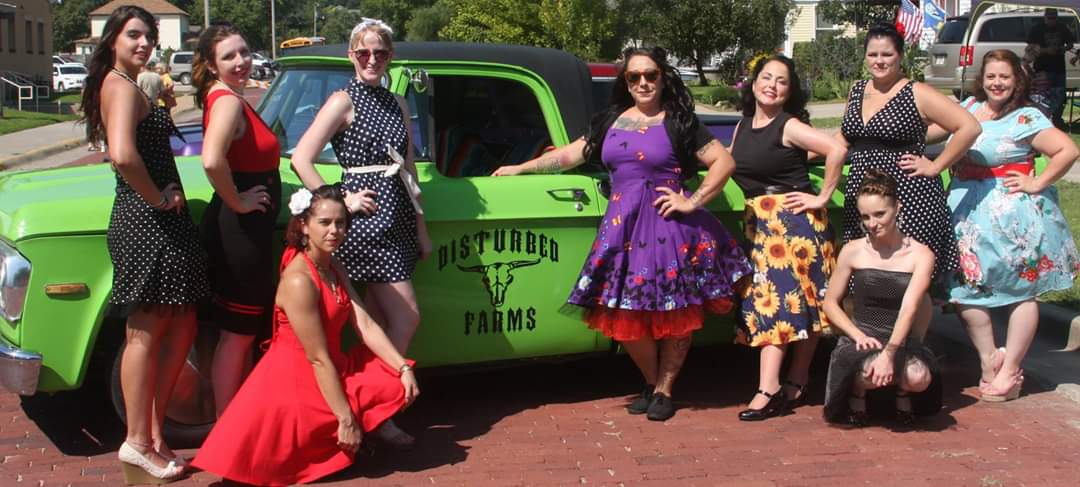 